Списана кредиторская задолженность: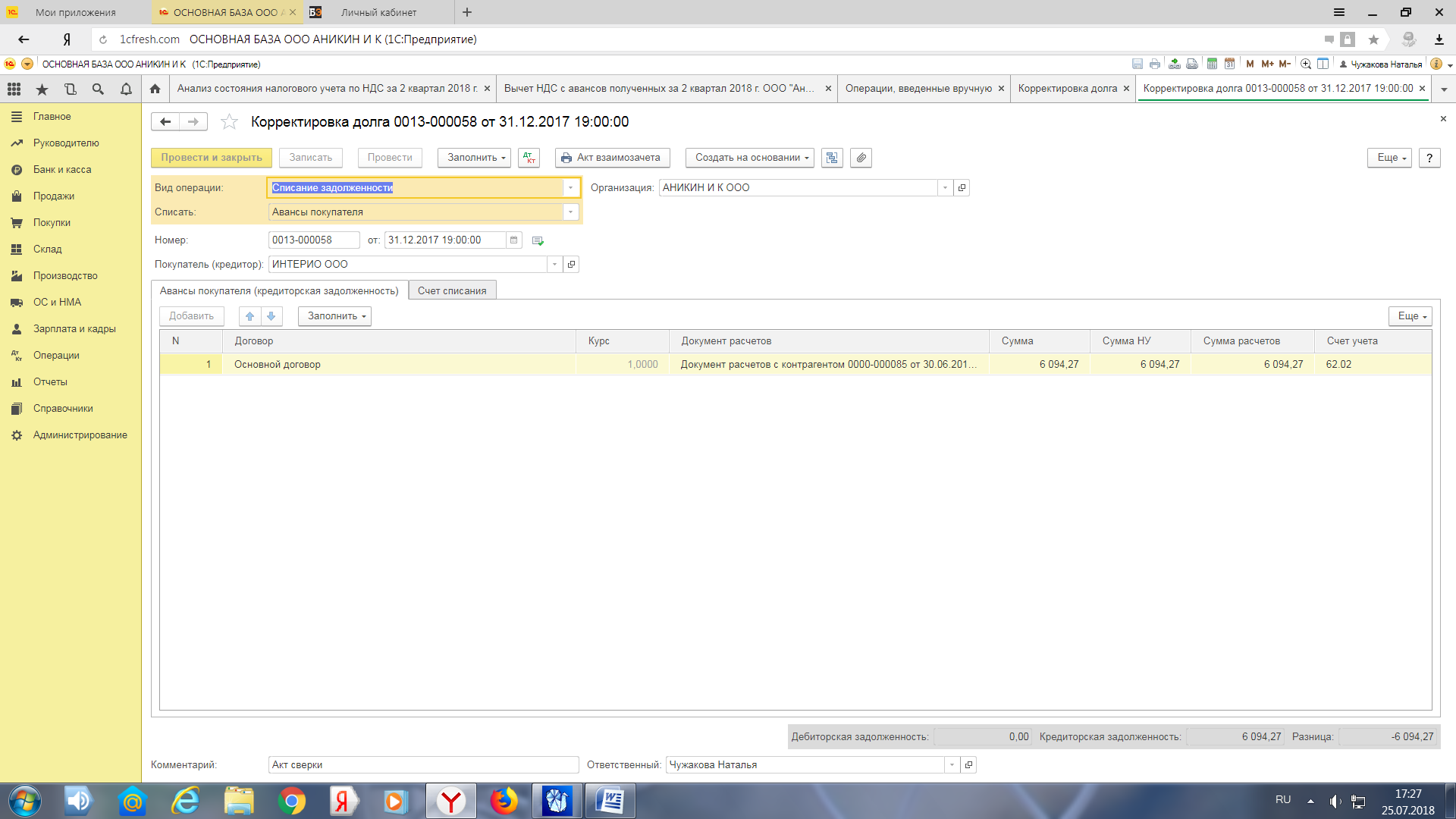 Вот так был списан НДС: 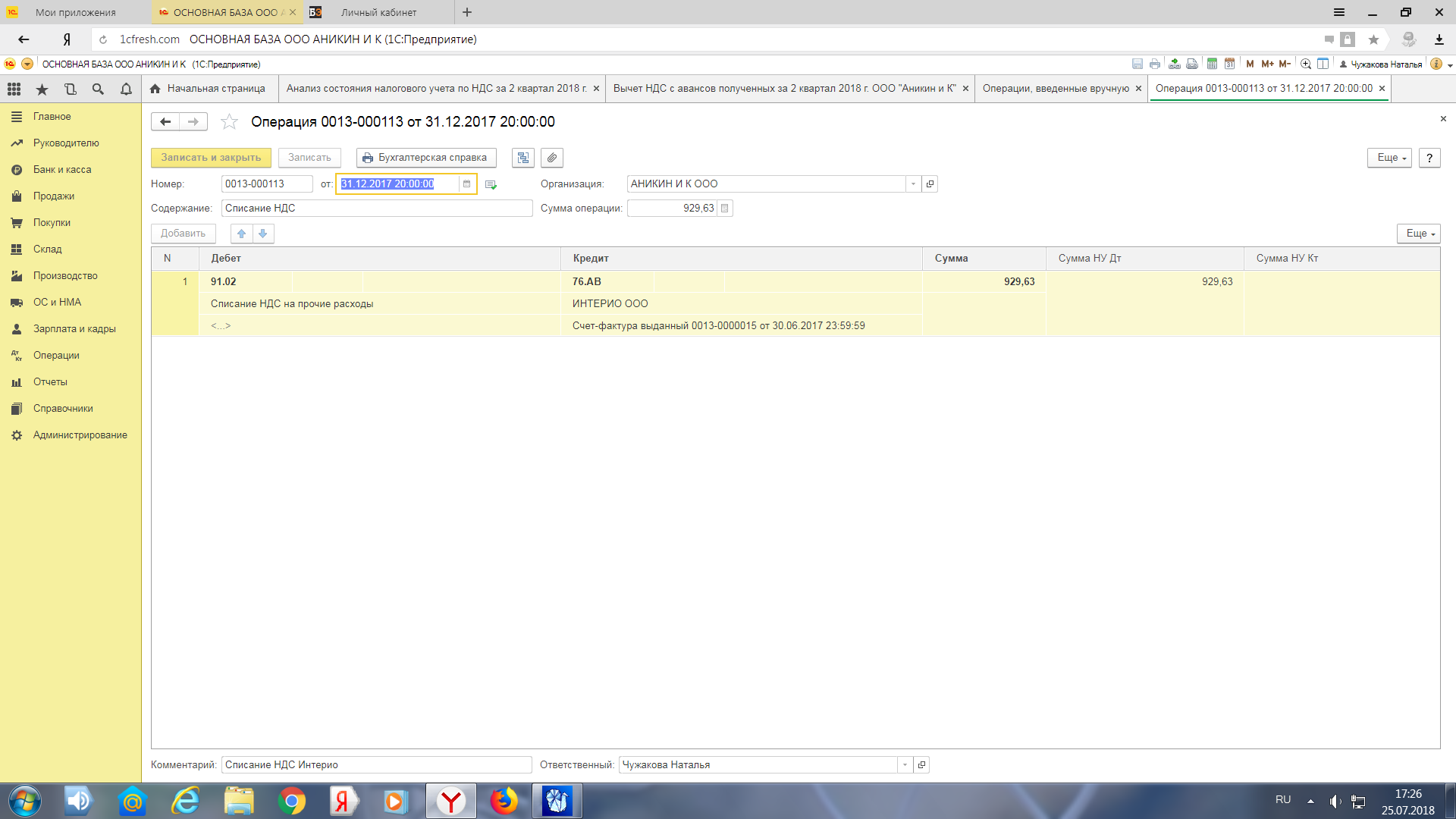 Сейчас в программе: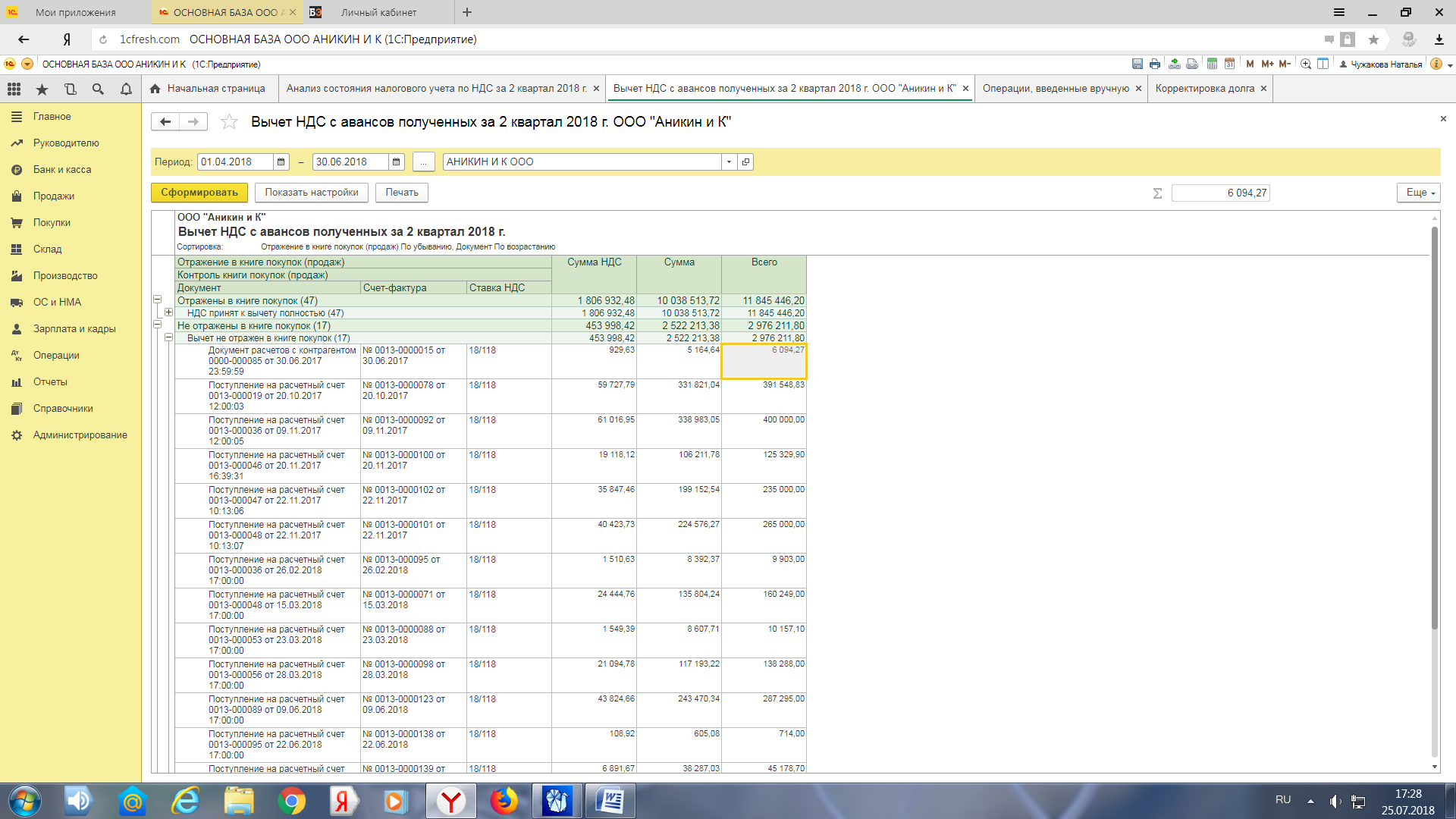 